附件：          2022年9期349人次职业培训相关补贴花名册公示表附件：          2022年9期349人次职业培训相关补贴花名册公示表附件：          2022年9期349人次职业培训相关补贴花名册公示表附件：          2022年9期349人次职业培训相关补贴花名册公示表附件：          2022年9期349人次职业培训相关补贴花名册公示表附件：          2022年9期349人次职业培训相关补贴花名册公示表附件：          2022年9期349人次职业培训相关补贴花名册公示表附件：          2022年9期349人次职业培训相关补贴花名册公示表附件：          2022年9期349人次职业培训相关补贴花名册公示表附件：          2022年9期349人次职业培训相关补贴花名册公示表附件：          2022年9期349人次职业培训相关补贴花名册公示表附件：          2022年9期349人次职业培训相关补贴花名册公示表附件：          2022年9期349人次职业培训相关补贴花名册公示表附件：          2022年9期349人次职业培训相关补贴花名册公示表附件：          2022年9期349人次职业培训相关补贴花名册公示表序号姓名年龄性别人员类别家庭住址联系电话培训项目培训专业班级名称培训起止时间补贴单位名称培训补贴金额（元）生活费（含交通费）补贴（元）补贴总金额（元）1宋诗亮49男脱贫人口重庆市黔江区城西街道****198*******2网络创业培训网络创业培训重庆市黔江区希望职业技术培训学校网络创业培训1班2022年7月8日-2022年7月14日希望职校150070022002邬光明45男脱贫人口重庆市黔江区太极镇****180*******8网络创业培训网络创业培训重庆市黔江区希望职业技术培训学校网络创业培训1班2022年7月8日-2022年7月14日希望职校150070022003陈清秀47女脱贫人口重庆市黔江区黄溪镇****187*******3网络创业培训网络创业培训重庆市黔江区希望职业技术培训学校网络创业培训1班2022年7月8日-2022年7月14日希望职校150070022004赵恩20男脱贫人口重庆市黔江区黎水镇****153*******6网络创业培训网络创业培训重庆市黔江区希望职业技术培训学校网络创业培训1班2022年7月8日-2022年7月14日希望职校150070022005龚建容43女脱贫人口重庆市黔江区太极镇****150*******9网络创业培训网络创业培训重庆市黔江区希望职业技术培训学校网络创业培训1班2022年7月8日-2022年7月14日希望职校150070022006胡其元48男脱贫人口重庆市彭水苗族土家族自治县龙溪镇****188*******7网络创业培训网络创业培训重庆市黔江区希望职业技术培训学校网络创业培训1班2022年7月8日-2022年7月14日希望职校150070022007任秀华46女脱贫人口重庆市彭水苗族土家族自治县龙溪镇****158*******7网络创业培训网络创业培训重庆市黔江区希望职业技术培训学校网络创业培训1班2022年7月8日-2022年7月14日希望职校150070022008焦辉友39男脱贫人口重庆市彭水苗族土家族自治县龙溪镇****183*******8网络创业培训网络创业培训重庆市黔江区希望职业技术培训学校网络创业培训1班2022年7月8日-2022年7月14日希望职校150070022009陈胜27男脱贫人口重庆市黔江区黎水镇****157*******5网络创业培训网络创业培训重庆市黔江区希望职业技术培训学校网络创业培训1班2022年7月8日-2022年7月14日希望职校1500700220010李奎49男脱贫人口重庆市黔江区杉岭乡****177*******8网络创业培训网络创业培训重庆市黔江区希望职业技术培训学校网络创业培训1班2022年7月8日-2022年7月14日希望职校1500700220011杨伦芳39女脱贫人口重庆市黔江区沙坝镇****151*******8网络创业培训网络创业培训重庆市黔江区希望职业技术培训学校网络创业培训1班2022年7月8日-2022年7月14日希望职校1500700220012庞菊兰52女脱贫人口重庆市黔江区石家镇****138*******9网络创业培训网络创业培训重庆市黔江区希望职业技术培训学校网络创业培训1班2022年7月8日-2022年7月14日希望职校1500700220013张友能27男脱贫人口重庆市黔江区中塘镇****151*******2网络创业培训网络创业培训重庆市黔江区希望职业技术培训学校网络创业培训1班2022年7月8日-2022年7月14日希望职校1500700220014蒋文32男脱贫人口重庆市黔江区黎水镇****150*******9网络创业培训网络创业培训重庆市黔江区希望职业技术培训学校网络创业培训1班2022年7月8日-2022年7月14日希望职校1500700220015刘洋24男脱贫人口重庆市黔江区黄溪镇****178*******0网络创业培训网络创业培训重庆市黔江区希望职业技术培训学校网络创业培训1班2022年7月8日-2022年7月14日希望职校1500700220016田维秀49女脱贫人口重庆市黔江区白土乡****151*******9网络创业培训网络创业培训重庆市黔江区希望职业技术培训学校网络创业培训1班2022年7月8日-2022年7月14日希望职校1500700220017雷江情24女农村转移就业劳动者重庆市黔江区水市乡****173*******3网络创业培训网络创业培训重庆市黔江区希望职业技术培训学校网络创业培训1班2022年7月8日-2022年7月14日希望职校15000150018冉文俊39男农村转移就业劳动者重庆市黔江区邻鄂镇****198*******5网络创业培训网络创业培训重庆市黔江区希望职业技术培训学校网络创业培训1班2022年7月8日-2022年7月14日希望职校15000150019杨卫东55男农村转移就业劳动者重庆市黔江区石会镇****188*******3网络创业培训网络创业培训重庆市黔江区希望职业技术培训学校网络创业培训1班2022年7月8日-2022年7月14日希望职校15000150020黄艳琼39女残疾人重庆市黔江区城南街道****183*******1网络创业培训网络创业培训重庆市黔江区希望职业技术培训学校网络创业培训1班2022年7月8日-2022年7月14日希望职校15000150021王艳33女农村转移就业劳动者重庆市黔江区城东街道****173*******2网络创业培训网络创业培训重庆市黔江区希望职业技术培训学校网络创业培训1班2022年7月8日-2022年7月14日希望职校15000150022李光艳48女残疾人重庆市黔江区城东街道****199*******5网络创业培训网络创业培训重庆市黔江区希望职业技术培训学校网络创业培训1班2022年7月8日-2022年7月14日希望职校15000150023龚龙21男农村转移就业劳动者重庆市黔江区太极乡****181*******2网络创业培训网络创业培训重庆市黔江区希望职业技术培训学校网络创业培训1班2022年7月8日-2022年7月14日希望职校15000150024冯文萍34男农村转移就业劳动者四川省邻水县袁市镇****177*******5网络创业培训网络创业培训重庆市黔江区希望职业技术培训学校网络创业培训1班2022年7月8日-2022年7月14日希望职校15000150025李艾35女农村转移就业劳动者重庆市黔江区杉岭乡****135*******2网络创业培训网络创业培训重庆市黔江区希望职业技术培训学校网络创业培训1班2022年7月8日-2022年7月14日希望职校15000150026李绍香55女脱贫人口重庆市黔江区黄溪镇****150*******9职业技能培训中式面点师重庆市黔江区希望职业技术培训学校职业技能培训2班2022年6月21日-2022年6月30日希望职校15731000257327余学碧53女脱贫人口重庆市黔江区黄溪镇****150*******8职业技能培训中式面点师重庆市黔江区希望职业技术培训学校职业技能培训2班2022年6月21日-2022年6月30日希望职校15731000257328汪凤菊45女脱贫人口重庆市黔江区黄溪镇****173*******7职业技能培训中式面点师重庆市黔江区希望职业技术培训学校职业技能培训2班2022年6月21日-2022年6月30日希望职校15731000257329朱永生57男脱贫人口重庆市黔江区黄溪镇****153*******9职业技能培训中式面点师重庆市黔江区希望职业技术培训学校职业技能培训2班2022年6月21日-2022年6月30日希望职校15731000257330熊金芳25女脱贫人口重庆市黔江区黄溪镇****188*******0职业技能培训中式面点师重庆市黔江区希望职业技术培训学校职业技能培训2班2022年6月21日-2022年6月30日希望职校15731000257331黄长秀50女脱贫人口重庆市黔江区黄溪镇****153*******0职业技能培训中式面点师重庆市黔江区希望职业技术培训学校职业技能培训2班2022年6月21日-2022年6月30日希望职校15731000257332李春容34女脱贫人口重庆市黔江区黄溪镇****173*******7职业技能培训中式面点师重庆市黔江区希望职业技术培训学校职业技能培训2班2022年6月21日-2022年6月30日希望职校15731000257333罗银合60男脱贫人口重庆市黔江区黄溪镇****150*******6职业技能培训中式面点师重庆市黔江区希望职业技术培训学校职业技能培训2班2022年6月21日-2022年6月30日希望职校15731000257334苏秋香45女脱贫人口重庆市黔江区黄溪镇****177*******9职业技能培训中式面点师重庆市黔江区希望职业技术培训学校职业技能培训2班2022年6月21日-2022年6月30日希望职校15731000257335杨芝丽50女脱贫人口重庆市黔江区杉岭乡****159*******6职业技能培训中式面点师重庆市黔江区希望职业技术培训学校职业技能培训2班2022年6月21日-2022年6月30日希望职校15731000257336刘中文47男脱贫人口重庆市黔江区黄溪镇****136*******3职业技能培训中式面点师重庆市黔江区希望职业技术培训学校职业技能培训2班2022年6月21日-2022年6月30日希望职校15731000257337张晓燕25女脱贫人口重庆市黔江区黄溪镇****182*******2职业技能培训中式面点师重庆市黔江区希望职业技术培训学校职业技能培训2班2022年6月21日-2022年6月30日希望职校15731000257338张昌平57男脱贫人口重庆市黔江区黄溪镇****173*******9职业技能培训中式面点师重庆市黔江区希望职业技术培训学校职业技能培训2班2022年6月21日-2022年6月30日希望职校15731000257339韩昌文61男脱贫人口重庆市黔江区黄溪镇****185*******9职业技能培训中式面点师重庆市黔江区希望职业技术培训学校职业技能培训2班2022年6月21日-2022年6月30日希望职校15731000257340潘向燕45女脱贫人口重庆市黔江区黄溪镇****187*******0职业技能培训中式面点师重庆市黔江区希望职业技术培训学校职业技能培训2班2022年6月21日-2022年6月30日希望职校15731000257341余清娥56女脱贫人口重庆市黔江区黄溪镇****159*******2职业技能培训中式面点师重庆市黔江区希望职业技术培训学校职业技能培训2班2022年6月21日-2022年6月30日希望职校15731000257342周光翠52女脱贫人口重庆市黔江区杉岭乡****188*******8职业技能培训中式面点师重庆市黔江区希望职业技术培训学校职业技能培训2班2022年6月21日-2022年6月30日希望职校15731000257343刘克香40女脱贫人口重庆市黔江区黄溪镇****132*******0职业技能培训中式面点师重庆市黔江区希望职业技术培训学校职业技能培训2班2022年6月21日-2022年6月30日希望职校15731000257344李方超51男脱贫人口重庆市黔江区杉岭乡****136*******2职业技能培训中式面点师重庆市黔江区希望职业技术培训学校职业技能培训2班2022年6月21日-2022年6月30日希望职校15731000257345周琴31女脱贫人口重庆市黔江区白石镇****158*******3职业技能培训中式面点师重庆市黔江区希望职业技术培训学校职业技能培训2班2022年6月21日-2022年6月30日希望职校15731000257346余显亮60男脱贫人口重庆市黔江区黄溪镇****152*******3职业技能培训中式面点师重庆市黔江区希望职业技术培训学校职业技能培训2班2022年6月21日-2022年6月30日希望职校15731000257347李方碧56女脱贫人口重庆市黔江区黄溪镇****153*******8职业技能培训中式面点师重庆市黔江区希望职业技术培训学校职业技能培训2班2022年6月21日-2022年6月30日希望职校15731000257348李春香36女脱贫人口重庆市黔江区黄溪镇****191*******8职业技能培训中式面点师重庆市黔江区希望职业技术培训学校职业技能培训2班2022年6月21日-2022年6月30日希望职校15731000257349徐丹27女脱贫人口重庆市黔江区黄溪镇****183*******4职业技能培训中式面点师重庆市黔江区希望职业技术培训学校职业技能培训2班2022年6月21日-2022年6月30日希望职校15731000257350刘修帮41男脱贫人口重庆市黔江区黄溪镇****177*******9职业技能培训中式面点师重庆市黔江区希望职业技术培训学校职业技能培训2班2022年6月21日-2022年6月30日希望职校15731000257351李方超55男脱贫人口重庆市黔江区黄溪镇****187*******1职业技能培训中式面点师重庆市黔江区希望职业技术培训学校职业技能培训2班2022年6月21日-2022年6月30日希望职校15731000257352杨仙树51女脱贫人口重庆市黔江区黄溪镇****135*******4职业技能培训中式面点师重庆市黔江区希望职业技术培训学校职业技能培训2班2022年6月21日-2022年6月30日希望职校15731000257353杨天慧30女农村转移就业劳动者重庆市黔江区黄溪镇****187*******1职业技能培训中式面点师重庆市黔江区希望职业技术培训学校职业技能培训2班2022年6月21日-2022年6月30日希望职校15730157354张迎燕36女农村转移就业劳动者重庆市黔江区黄溪镇****151*******5职业技能培训中式面点师重庆市黔江区希望职业技术培训学校职业技能培训2班2022年6月21日-2022年6月30日希望职校15730157355罗美容30女农村转移就业劳动者重庆市黔江区黄溪镇****150*******6职业技能培训中式面点师重庆市黔江区希望职业技术培训学校职业技能培训2班2022年6月21日-2022年6月30日希望职校15730157356李方翠43女农村转移就业劳动者重庆市黔江区杉岭乡****153*******6职业技能培训中式面点师重庆市黔江区希望职业技术培训学校职业技能培训2班2022年6月21日-2022年6月30日希望职校15730157357左都巧32女农村转移就业劳动者陕西省安康市汉滨区****185*******1职业技能培训中式面点师重庆市黔江区希望职业技术培训学校职业技能培训2班2022年6月21日-2022年6月30日希望职校15730157358付银萍48女农村转移就业劳动者重庆市黔江区黄溪镇****152*******5职业技能培训中式面点师重庆市黔江区希望职业技术培训学校职业技能培训2班2022年6月21日-2022年6月30日希望职校15730157359张小梅33女农村转移就业劳动者重庆市黔江区黄溪镇****177*******8职业技能培训中式面点师重庆市黔江区希望职业技术培训学校职业技能培训2班2022年6月21日-2022年6月30日希望职校15730157360潘海东31女农村转移就业劳动者广西壮族自治区来宾市兴宾区****187*******1职业技能培训中式面点师重庆市黔江区希望职业技术培训学校职业技能培训2班2022年6月21日-2022年6月30日希望职校15730157361邱贵兰39女农村转移就业劳动者重庆市黔江区黄溪镇****182*******6职业技能培训中式面点师重庆市黔江区希望职业技术培训学校职业技能培训2班2022年6月21日-2022年6月30日希望职校15730157362黄丹25女农村转移就业劳动者重庆市黔江区黄溪镇****130*******5职业技能培训中式面点师重庆市黔江区希望职业技术培训学校职业技能培训2班2022年6月21日-2022年6月30日希望职校15730157363余春云50女农村转移就业劳动者重庆市黔江区杉岭乡****139*******1职业技能培训中式面点师重庆市黔江区希望职业技术培训学校职业技能培训2班2022年6月21日-2022年6月30日希望职校15730157364李勇31女农村转移就业劳动者重庆市黔江区黄溪镇****158*******3职业技能培训中式面点师重庆市黔江区希望职业技术培训学校职业技能培训2班2022年6月21日-2022年6月30日希望职校15730157365邱太平49女农村转移就业劳动者重庆市黔江区黄溪镇****184*******1职业技能培训中式面点师重庆市黔江区希望职业技术培训学校职业技能培训2班2022年6月21日-2022年6月30日希望职校15730157366李清碧53女农村转移就业劳动者重庆市黔江区黄溪镇****153*******8职业技能培训中式面点师重庆市黔江区希望职业技术培训学校职业技能培训2班2022年6月21日-2022年6月30日希望职校15730157367罗银菊50女农村转移就业劳动者重庆市黔江区黄溪镇****187*******8职业技能培训中式面点师重庆市黔江区希望职业技术培训学校职业技能培训2班2022年6月21日-2022年6月30日希望职校15730157368杨秀琼51女农村转移就业劳动者重庆市黔江区黄溪镇****136*******5职业技能培训中式面点师重庆市黔江区希望职业技术培训学校职业技能培训2班2022年6月21日-2022年6月30日希望职校15730157369李成武54男农村转移就业劳动者重庆市黔江区黄溪镇****156*******7职业技能培训中式面点师重庆市黔江区希望职业技术培训学校职业技能培训2班2022年6月21日-2022年6月30日希望职校15730157370秦伍44女农村转移就业劳动者重庆市黔江区杉岭乡****150*******3职业技能培训中式面点师重庆市黔江区希望职业技术培训学校职业技能培训2班2022年6月21日-2022年6月30日希望职校15730157371付银雪28女农村转移就业劳动者重庆市黔江区杉岭乡****177*******7职业技能培训中式面点师重庆市黔江区希望职业技术培训学校职业技能培训2班2022年6月21日-2022年6月30日希望职校15730157372邓妮妮36女农村转移就业劳动者重庆市黔江区黄溪镇****178*******2职业技能培训中式面点师重庆市黔江区希望职业技术培训学校职业技能培训2班2022年6月21日-2022年6月30日希望职校15730157373秦国华53男其他人员重庆市黔江区城南街道****150*******8在岗技能培训（家服）社区保洁重庆市黔江富民技能培训学校在岗技能提升培训（家服）1班2022年7月11日-2022年7月16日富民职校756075674何承江51男其他人员重庆市黔江区城南街道****138*******8在岗技能培训（家服）社区保洁重庆市黔江富民技能培训学校在岗技能提升培训（家服）1班2022年7月11日-2022年7月16日富民职校756075675温天鹏54男其他人员重庆市黔江区城东街道****139*******9在岗技能培训（家服）社区保洁重庆市黔江富民技能培训学校在岗技能提升培训（家服）1班2022年7月11日-2022年7月16日富民职校756075676秦锦28男其他人员重庆市黔江区白石乡****150*******0在岗技能培训（家服）社区保洁重庆市黔江富民技能培训学校在岗技能提升培训（家服）1班2022年7月11日-2022年7月16日富民职校756075677邓科生50男其他人员重庆市黔江区城东街道****134*******5在岗技能培训（家服）社区保洁重庆市黔江富民技能培训学校在岗技能提升培训（家服）1班2022年7月11日-2022年7月16日富民职校756075678王明法50男农村转移就业劳动者重庆市酉阳县南腰界乡****130*******5在岗技能培训（家服）社区保洁重庆市黔江富民技能培训学校在岗技能提升培训（家服）1班2022年7月11日-2022年7月16日富民职校756075679何博29男其他人员重庆市黔江区城南街道****177*******5在岗技能培训（家服）社区保洁重庆市黔江富民技能培训学校在岗技能提升培训（家服）1班2022年7月11日-2022年7月16日富民职校756075680周奎50男其他人员重庆市黔江区鹅池镇****135*******9在岗技能培训（家服）社区保洁重庆市黔江富民技能培训学校在岗技能提升培训（家服）1班2022年7月11日-2022年7月16日富民职校756075681向绍玖56男农村转移就业劳动者重庆市黔江区黑溪镇****177*******1在岗技能培训（家服）社区保洁重庆市黔江富民技能培训学校在岗技能提升培训（家服）1班2022年7月11日-2022年7月16日富民职校756075682王召平49男农村转移就业劳动者重庆市黔江区正阳街道****134*******0在岗技能培训（家服）社区保洁重庆市黔江富民技能培训学校在岗技能提升培训（家服）1班2022年7月11日-2022年7月16日富民职校756075683李长波44男其他人员重庆市黔江区阿蓬江镇****134*******6在岗技能培训（家服）社区保洁重庆市黔江富民技能培训学校在岗技能提升培训（家服）1班2022年7月11日-2022年7月16日富民职校756075684吴冲27男其他人员重庆市黔江区城西街道****139*******1在岗技能培训（家服）社区保洁重庆市黔江富民技能培训学校在岗技能提升培训（家服）1班2022年7月11日-2022年7月16日富民职校756075685张理27男其他人员重庆市黔江区濯水镇****173*******3在岗技能培训（家服）社区保洁重庆市黔江富民技能培训学校在岗技能提升培训（家服）1班2022年7月11日-2022年7月16日富民职校756075686李贇23男农村转移就业劳动者重庆市黔江区舟白街道****199*******0在岗技能培训（家服）社区保洁重庆市黔江富民技能培训学校在岗技能提升培训（家服）1班2022年7月11日-2022年7月16日富民职校756075687陈立29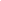 男其他人员重庆市黔江区城南街道****187*******1在岗技能培训（家服）社区保洁重庆市黔江富民技能培训学校在岗技能提升培训（家服）1班2022年7月11日-2022年7月16日富民职校756075688龚节超42男其他人员重庆市黔江区城西街道****183*******7在岗技能培训（家服）社区保洁重庆市黔江富民技能培训学校在岗技能提升培训（家服）1班2022年7月11日-2022年7月16日富民职校756075689李钦泉46男农村转移就业劳动者重庆市黔江区中塘乡****138*******9在岗技能培训（家服）社区保洁重庆市黔江富民技能培训学校在岗技能提升培训（家服）1班2022年7月11日-2022年7月16日富民职校756075690华伟42男农村转移就业劳动者重庆市黔江区中塘乡****134*******6在岗技能培训（家服）社区保洁重庆市黔江富民技能培训学校在岗技能提升培训（家服）1班2022年7月11日-2022年7月16日富民职校756075691杨昌华48男其他人员重庆市黔江区城东街道****139*******9在岗技能培训（家服）社区保洁重庆市黔江富民技能培训学校在岗技能提升培训（家服）1班2022年7月11日-2022年7月16日富民职校756075692陈世江47男其他人员重庆市黔江区城西街道****138*******3在岗技能培训（家服）社区保洁重庆市黔江富民技能培训学校在岗技能提升培训（家服）1班2022年7月11日-2022年7月16日富民职校756075693张志刚50男其他人员重庆市黔江区秀山县庄镇****185*******6在岗技能培训（家服）社区保洁重庆市黔江富民技能培训学校在岗技能提升培训（家服）1班2022年7月11日-2022年7月16日富民职校756075694刘兴红47男其他人员重庆市黔江区水市乡****139*******7在岗技能培训（家服）社区保洁重庆市黔江富民技能培训学校在岗技能提升培训（家服）1班2022年7月11日-2022年7月16日富民职校756075695温朝钧45男其他人员重庆市黔江区小南海镇****136*******9在岗技能培训（家服）社区保洁重庆市黔江富民技能培训学校在岗技能提升培训（家服）1班2022年7月11日-2022年7月16日富民职校756075696钟联合55男其他人员重庆市黔江区城东街道****131*******2在岗技能培训（家服）社区保洁重庆市黔江富民技能培训学校在岗技能提升培训（家服）1班2022年7月11日-2022年7月16日富民职校756075697刘绍元47男退役军人重庆市黔江区城东街道****158*******8在岗技能培训（家服）社区保洁重庆市黔江富民技能培训学校在岗技能提升培训（家服）1班2022年7月11日-2022年7月16日富民职校756075698向家声27男退役军人重庆市黔江区城东街道****181*******9在岗技能培训（家服）社区保洁重庆市黔江富民技能培训学校在岗技能提升培训（家服）1班2022年7月11日-2022年7月16日富民职校756075699王浩18男其他人员重庆市彭水县乔梓乡****155*******2在岗技能培训（家服）社区保洁重庆市黔江富民技能培训学校在岗技能提升培训（家服）1班2022年7月11日-2022年7月16日富民职校7560756100罗勇24男其他人员重庆市黔江区城东街道****152*******1在岗技能培训（家服）社区保洁重庆市黔江富民技能培训学校在岗技能提升培训（家服）1班2022年7月11日-2022年7月16日富民职校7560756101陈光超35男其他人员重庆市黔江区沙坝乡****173*******8在岗技能培训（家服）社区保洁重庆市黔江富民技能培训学校在岗技能提升培训（家服）1班2022年7月11日-2022年7月16日富民职校7560756102张太建46男其他人员重庆市黔江区中塘乡****136*******2在岗技能培训（家服）社区保洁重庆市黔江富民技能培训学校在岗技能提升培训（家服）1班2022年7月11日-2022年7月16日富民职校7560756103李永贵51男农村转移就业劳动者重庆市黔江区城东街道****131*******9在岗技能培训（家服）社区保洁重庆市黔江富民技能培训学校在岗技能提升培训（家服）1班2022年7月11日-2022年7月16日富民职校7560756104查小杨41男农村转移就业劳动者重庆市黔江区石会镇****150*******2在岗技能培训（家服）社区保洁重庆市黔江富民技能培训学校在岗技能提升培训（家服）1班2022年7月11日-2022年7月16日富民职校7560756105向治平51男脱贫人口重庆市石柱土家族自治县下路街道办事处****131*******1在岗技能培训（家服）社区保洁重庆市黔江富民技能培训学校在岗技能提升培训（家服）1班2022年7月11日-2022年7月16日富民职校7560756106孟华47女其他人员重庆市黔江区城南街道****189*******3在岗技能培训（家服）社区保洁重庆市黔江富民技能培训学校在岗技能提升培训（家服）1班2022年7月11日-2022年7月16日富民职校7560756107张茂奎47女其他人员重庆市黔江区城西街道****158*******5在岗技能培训（家服）社区保洁重庆市黔江富民技能培训学校在岗技能提升培训（家服）1班2022年7月11日-2022年7月16日富民职校7560756108杨淑梅44女其他人员重庆市黔江区阿蓬江镇****150*******4在岗技能培训（家服）社区保洁重庆市黔江富民技能培训学校在岗技能提升培训（家服）1班2022年7月11日-2022年7月16日富民职校7560756109王开平41女其他人员重庆市黔江区白石乡****155*******8在岗技能培训（家服）社区保洁重庆市黔江富民技能培训学校在岗技能提升培训（家服）1班2022年7月11日-2022年7月16日富民职校7560756110王梅42女农村转移就业劳动者重庆市黔江区鹅池镇****183*******2在岗技能培训（家服）社区保洁重庆市黔江富民技能培训学校在岗技能提升培训（家服）1班2022年7月11日-2022年7月16日富民职校7560756111殷秋仙50女其他人员重庆市黔江区城西街道****185*******1在岗技能培训（家服）社区保洁重庆市黔江富民技能培训学校在岗技能提升培训（家服）1班2022年7月11日-2022年7月16日富民职校7560756112刘礼芳48女其他人员重庆市黔江区城西街道****159*******9在岗技能培训（家服）社区保洁重庆市黔江富民技能培训学校在岗技能提升培训（家服）1班2022年7月11日-2022年7月16日富民职校7560756113李亚敏46女农村转移就业劳动者重庆市黔江区城南街道****138*******9在岗技能培训（家服）社区保洁重庆市黔江富民技能培训学校在岗技能提升培训（家服）1班2022年7月11日-2022年7月16日富民职校7560756114蒲友明49男其他人员重庆市黔江区舟白街道****139*******2在岗技能培训（家服）社区保洁重庆市黔江富民技能培训学校在岗技能提升培训（家服）1班2022年7月11日-2022年7月16日富民职校7560756115张裕碧43女农村转移就业劳动者重庆市黔江区水市乡****133*******7在岗技能培训（家服）社区保洁重庆市黔江富民技能培训学校在岗技能提升培训（家服）1班2022年7月11日-2022年7月16日富民职校7560756116陈光菊49女其他人员重庆市黔江区城东街道****131*******1在岗技能培训（家服）社区保洁重庆市黔江富民技能培训学校在岗技能提升培训（家服）1班2022年7月11日-2022年7月16日富民职校7560756117庞德素48女农村转移就业劳动者重庆市黔江区石会镇****158*******1在岗技能培训（家服）社区保洁重庆市黔江富民技能培训学校在岗技能提升培训（家服）1班2022年7月11日-2022年7月16日富民职校7560756118李桂38女农村转移就业劳动者重庆市黔江区石会镇****138*******7在岗技能培训（家服）社区保洁重庆市黔江富民技能培训学校在岗技能提升培训（家服）1班2022年7月11日-2022年7月16日富民职校7560756119田昌孝52男其他人员重庆市黔江区城东街道****135*******5在岗技能培训（家服）社区保洁重庆市黔江富民技能培训学校在岗技能提升培训（家服）1班2022年7月11日-2022年7月16日富民职校7560756120向德美47女其他人员重庆市黔江区城南街道****138*******2在岗技能培训（家服）社区保洁重庆市黔江富民技能培训学校在岗技能提升培训（家服）1班2022年7月11日-2022年7月16日富民职校7560756121秦顺兰48女其他人员重庆市黔江区城东街道****183*******8在岗技能培训（家服）社区保洁重庆市黔江富民技能培训学校在岗技能提升培训（家服）1班2022年7月11日-2022年7月16日富民职校7560756122陈青容40女农村转移就业劳动者重庆市黔江区黑溪镇****187*******5在岗技能培训（家服）社区保洁重庆市黔江富民技能培训学校在岗技能提升培训（家服）1班2022年7月11日-2022年7月16日富民职校7560756123李瑞平49女其他人员重庆市黔江区城东街道****134*******0在岗技能提升培训电工2022年重庆经贸职业学院（初级）电工第6期2022年4月27日-2022年5月14日重庆经贸职业学院159001590124高成涛37女农村转移就业劳动者重庆市黔江区沙坝镇****138*******5在岗技能提升培训电工2022年重庆经贸职业学院（初级）电工第6期2022年4月27日-2022年5月14日重庆经贸职业学院159001590125李民51男其他人员重庆市黔江区冯家镇****152*******6在岗技能提升培训电工2022年重庆经贸职业学院（初级）电工第6期2022年4月27日-2022年5月14日重庆经贸职业学院159001590126任钦芮28女其他人员重庆市黔江区城东街道****166*******2在岗技能提升培训电工2022年重庆经贸职业学院（初级）电工第6期2022年4月27日-2022年5月14日重庆经贸职业学院159001590127龚亚玲36女其他人员重庆市黔江区濯水镇****173*******7在岗技能提升培训电工2022年重庆经贸职业学院（初级）电工第6期2022年4月27日-2022年5月14日重庆经贸职业学院159001590128伍云35女其他人员重庆市黔江区冯家镇****135*******9在岗技能提升培训电工2022年重庆经贸职业学院（初级）电工第6期2022年4月27日-2022年5月14日重庆经贸职业学院159001590129邱祖旭40女农村转移就业劳动者重庆市黔江区黑溪镇****136*******2在岗技能提升培训电工2022年重庆经贸职业学院（初级）电工第6期2022年4月27日-2022年5月14日重庆经贸职业学院159001590130祁秀蓉41女其他人员重庆市黔江区城东街道****136*******7在岗技能提升培训电工2022年重庆经贸职业学院（初级）电工第6期2022年4月27日-2022年5月14日重庆经贸职业学院159001590131熊莉48女农村转移就业劳动者重庆市黔江区濯水镇****185*******7在岗技能提升培训电工2022年重庆经贸职业学院（初级）电工第6期2022年4月27日-2022年5月14日重庆经贸职业学院159001590132罗福杨59男其他人员重庆市黔江区濯水镇****152*******1在岗技能提升培训电工2022年重庆经贸职业学院（初级）电工第6期2022年4月27日-2022年5月14日重庆经贸职业学院159001590133龚凤莲35女农村转移就业劳动者重庆市黔江区正阳街道****183*******0在岗技能提升培训电工2022年重庆经贸职业学院（初级）电工第6期2022年4月27日-2022年5月14日重庆经贸职业学院159001590134陈锐27男农村转移就业劳动者重庆市黔江区正阳街道****138*******2在岗技能提升培训电工2022年重庆经贸职业学院（初级）电工第6期2022年4月27日-2022年5月14日重庆经贸职业学院159001590135姚世兵52男其他人员重庆市黔江区城东街道****131*******8在岗技能提升培训电工2022年重庆经贸职业学院（初级）电工第6期2022年4月27日-2022年5月14日重庆经贸职业学院159001590136饶福男53其他人员重庆市涪陵区兴华中路****185*******3在岗技能提升培训电工2022年重庆经贸职业学院（初级）电工第6期2022年4月27日-2022年5月14日重庆经贸职业学院159001590137毛玉娥女37其他人员重庆市黔江区正阳街道****178*******9在岗技能提升培训电工2022年重庆经贸职业学院（初级）电工第6期2022年4月27日-2022年5月14日重庆经贸职业学院159001590138徐梅女39其他人员重庆市黔江区城东街道****130*******8在岗技能提升培训电工2022年重庆经贸职业学院（初级）电工第6期2022年4月27日-2022年5月14日重庆经贸职业学院159001590139周明兵男54其他人员重庆市黔江区城东街道****139*******0在岗技能提升培训电工2022年重庆经贸职业学院（初级）电工第6期2022年4月27日-2022年5月14日重庆经贸职业学院159001590140葛良春男47农村转移就业劳动者重庆市彭水县联合乡****150*******1在岗技能提升培训电工2022年重庆经贸职业学院（初级）电工第6期2022年4月27日-2022年5月14日重庆经贸职业学院159001590141杨倩女 41农村转移就业劳动者重庆市黔江区水田乡****189*******9在岗技能提升培训电工2022年重庆经贸职业学院（初级）电工第6期2022年4月27日-2022年5月14日重庆经贸职业学院159001590142王燕女41其他人员重庆市黔江区城东街道****183*******9在岗技能提升培训电工2022年重庆经贸职业学院（初级）电工第6期2022年4月27日-2022年5月14日重庆经贸职业学院159001590143张惠女41其他人员重庆市黔江区城东街道****186*******8在岗技能提升培训电工2022年重庆经贸职业学院（初级）电工第6期2022年4月27日-2022年5月14日重庆经贸职业学院159001590144杨爱君男53其他人员重庆市黔江区舟白街道****135*******5在岗技能提升培训电工2022年重庆经贸职业学院（初级）电工第6期2022年4月27日-2022年5月14日重庆经贸职业学院159001590145田方男50农村转移就业劳动者重庆市黔江区金溪镇****181*******0在岗技能提升培训电工2022年重庆经贸职业学院（初级）电工第6期2022年4月27日-2022年5月14日重庆经贸职业学院159001590146孙鹏飞男34其他人员重庆市黔江区蓬东乡****186*******0在岗技能提升培训电工2022年重庆经贸职业学院（初级）电工第6期2022年4月27日-2022年5月14日重庆经贸职业学院159001590147黄胜男37其他人员重庆市黔江区城东街道****133*******8在岗技能提升培训电工2022年重庆经贸职业学院（初级）电工第6期2022年4月27日-2022年5月14日重庆经贸职业学院159001590148夏玉芳女32其他人员重庆市黔江区正阳街道****159*******0在岗技能提升培训电工2022年重庆经贸职业学院（初级）电工第6期2022年4月27日-2022年5月14日重庆经贸职业学院159001590149王开胜男43农村转移就业劳动者重庆市黔江区濯水镇****166*******8在岗技能提升培训电工2022年重庆经贸职业学院（初级）电工第6期2022年4月27日-2022年5月14日重庆经贸职业学院159001590150蒲光友男51农村转移就业劳动者重庆市黔江区舟白镇****138*******9在岗技能提升培训电工2022年重庆经贸职业学院（初级）电工第6期2022年4月27日-2022年5月14日重庆经贸职业学院159001590151郑伦男45其他人员重庆市黔江区城东街道****135*******4在岗技能提升培训电工2022年重庆经贸职业学院（初级）电工第6期2022年4月27日-2022年5月14日重庆经贸职业学院159001590152罗家燕女37农村转移就业劳动者重庆市黔江区黑溪镇****182*******2在岗技能提升培训电工2022年重庆经贸职业学院（初级）电工第6期2022年4月27日-2022年5月14日重庆经贸职业学院159001590153杨文超男48其他人员重庆市黔江区马喇镇****131*******3在岗技能提升培训电工2022年重庆经贸职业学院（初级）电工第6期2022年4月27日-2022年5月14日重庆经贸职业学院159001590154董俊女38其他人员重庆市黔江区城东街道****186*******6在岗技能提升培训电工2022年重庆经贸职业学院（初级）电工第6期2022年4月27日-2022年5月14日重庆经贸职业学院159001590155冯刚强男50其他人员重庆市黔江区城东街道****130*******8在岗技能提升培训电工2022年重庆经贸职业学院（初级）电工第6期2022年4月27日-2022年5月14日重庆经贸职业学院159001590156周伟男31其他人员重庆市黔江区城东街道****133*******6在岗技能提升培训电工2022年重庆经贸职业学院（初级）电工第6期2022年4月27日-2022年5月14日重庆经贸职业学院159001590157王宇航男22其他人员重庆市黔江区城东街道****176*******1在岗技能提升培训电工2022年重庆经贸职业学院（初级）电工第6期2022年4月27日-2022年5月14日重庆经贸职业学院159001590158蔡德平男54其他人员重庆市涪陵区涪清路****173*******2在岗技能提升培训电工2022年重庆经贸职业学院（初级）电工第6期2022年4月27日-2022年5月14日重庆经贸职业学院159001590159吴超男46其他人员重庆市黔江区城东街道****136*******9在岗技能提升培训电工2022年重庆经贸职业学院（初级）电工第6期2022年4月27日-2022年5月14日重庆经贸职业学院159001590160莫琼瑶女49其他人员重庆市黔江区马喇镇****139*******0在岗技能提升培训电工2022年重庆经贸职业学院（初级）电工第6期2022年4月27日-2022年5月14日重庆经贸职业学院159001590161庞红英女44农村转移就业劳动者重庆市黔江区五里乡****133*******2在岗技能提升培训电工2022年重庆经贸职业学院（初级）电工第6期2022年4月27日-2022年5月14日重庆经贸职业学院159001590162何世方女36其他人员重庆市彭水县靛水乡****138*******9在岗技能提升培训电工2022年重庆经贸职业学院（初级）电工第6期2022年4月27日-2022年5月14日重庆经贸职业学院159001590163杨明霞女43其他人员重庆市黔江区鹅池镇****133*******5在岗技能提升培训电工2022年重庆经贸职业学院（初级）电工第6期2022年4月27日-2022年5月14日重庆经贸职业学院159001590164董敏女35农村转移就业劳动者重庆市黔江区濯水镇****158*******8在岗技能提升培训电工2022年重庆经贸职业学院（初级）电工第6期2022年4月27日-2022年5月14日重庆经贸职业学院159001590165周来男25其他人员重庆市黔江区舟白街道****181*******7在岗技能提升培训电工2022年重庆经贸职业学院（初级）电工第6期2022年4月27日-2022年5月14日重庆经贸职业学院159001590166吴胜芳女48农村转移就业劳动者重庆市彭水县联合乡****134*******0在岗技能提升培训电工2022年重庆经贸职业学院（初级）电工第6期2022年4月27日-2022年5月14日重庆经贸职业学院159001590167李大国46男农村转移就业劳动者重庆市黔江区水市乡****139*******5在岗技能提升培训电工2022年重庆经贸职业学院（初级）电工第7期2022年4月27日-2022年5月14日重庆经贸职业学院159001590168刘建平48男农村转移就业劳动者重庆市黔江区蓬东乡****151*******3在岗技能提升培训电工2022年重庆经贸职业学院（初级）电工第7期2022年4月27日-2022年5月14日重庆经贸职业学院159001590169雷芬女48农村转移就业劳动者重庆市黔江区水市乡****135*******5在岗技能提升培训电工2022年重庆经贸职业学院（初级）电工第7期2022年4月27日-2022年5月14日重庆经贸职业学院159001590170罗华群女35农村转移就业劳动者重庆市彭水县郁山镇****173*******1在岗技能提升培训电工2022年重庆经贸职业学院（初级）电工第7期2022年4月27日-2022年5月14日重庆经贸职业学院159001590171魏群英女42农村转移就业劳动者重庆市黔江区中塘乡****187*******9在岗技能提升培训电工2022年重庆经贸职业学院（初级）电工第7期2022年4月27日-2022年5月14日重庆经贸职业学院159001590172冉兴红男46农村转移就业劳动者重庆市涪陵区仁义乡****183*******5在岗技能提升培训电工2022年重庆经贸职业学院（初级）电工第7期2022年4月27日-2022年5月14日重庆经贸职业学院159001590173李杰男41农村转移就业劳动者重庆市黔江区沙坝乡****187*******5在岗技能提升培训电工2022年重庆经贸职业学院（初级）电工第7期2022年4月27日-2022年5月14日重庆经贸职业学院159001590174龚玉贤男24其他人员重庆市黔江区城西街道****199*******9在岗技能提升培训电工2022年重庆经贸职业学院（初级）电工第7期2022年4月27日-2022年5月14日重庆经贸职业学院159001590175龚显峰男55其他人员重庆市黔江区濯水镇****159*******2在岗技能提升培训电工2022年重庆经贸职业学院（初级）电工第7期2022年4月27日-2022年5月14日重庆经贸职业学院159001590176杨文念男48农村转移就业劳动者重庆市黔江区正阳镇****135*******7在岗技能提升培训电工2022年重庆经贸职业学院（初级）电工第7期2022年4月27日-2022年5月14日重庆经贸职业学院159001590177谌晓红男52农村转移就业劳动者湖北省咸丰县甲马池镇****156*******1在岗技能提升培训电工2022年重庆经贸职业学院（初级）电工第7期2022年4月27日-2022年5月14日重庆经贸职业学院159001590178孙春华女47其他人员重庆市黔江区舟白镇****187*******9在岗技能提升培训电工2022年重庆经贸职业学院（初级）电工第7期2022年4月27日-2022年5月14日重庆经贸职业学院159001590179万继福男48脱贫人口重庆市黔江区冯家镇****139*******0在岗技能提升培训电工2022年重庆经贸职业学院（初级）电工第7期2022年4月27日-2022年5月14日重庆经贸职业学院159001590180刘育兵男48农村转移就业劳动者重庆市黔江区正阳镇****150*******1在岗技能提升培训电工2022年重庆经贸职业学院（初级）电工第7期2022年4月27日-2022年5月14日重庆经贸职业学院159001590181倪华山男57脱贫人口重庆市黔江区鹅池镇****139*******5在岗技能提升培训电工2022年重庆经贸职业学院（初级）电工第7期2022年4月27日-2022年5月14日重庆经贸职业学院159001590182邱朝云男54农村转移就业劳动者重庆市黔江区城西街道****177*******7在岗技能提升培训电工2022年重庆经贸职业学院（初级）电工第7期2022年4月27日-2022年5月14日重庆经贸职业学院159001590183张国洪男47农村转移就业劳动者重庆市黔江区中塘乡****158*******7在岗技能提升培训电工2022年重庆经贸职业学院（初级）电工第7期2022年4月27日-2022年5月14日重庆经贸职业学院159001590184李正露男27农村转移就业劳动者重庆市黔江区冯家街道****173*******9在岗技能提升培训电工2022年重庆经贸职业学院（初级）电工第7期2022年4月27日-2022年5月14日重庆经贸职业学院159001590185张顺禄男51农村转移就业劳动者重庆市黔江区五里乡****173*******3在岗技能提升培训电工2022年重庆经贸职业学院（初级）电工第7期2022年4月27日-2022年5月14日重庆经贸职业学院159001590186全念男30其他人员重庆市黔江区五里乡****173*******7在岗技能提升培训电工2022年重庆经贸职业学院（初级）电工第7期2022年4月27日-2022年5月14日重庆经贸职业学院159001590187吴中专男32其他人员重庆市黔江区马喇镇****173*******9在岗技能提升培训电工2022年重庆经贸职业学院（初级）电工第7期2022年4月27日-2022年5月14日重庆经贸职业学院159001590188廖跃男24其他人员重庆市黔江区城西街道****173*******0在岗技能提升培训电工2022年重庆经贸职业学院（初级）电工第7期2022年4月27日-2022年5月14日重庆经贸职业学院159001590189谢帅女29其他人员重庆市黔江区城东街道****153*******6在岗技能提升培训电工2022年重庆经贸职业学院（初级）电工第7期2022年4月27日-2022年5月14日重庆经贸职业学院159001590190孙章杰女36其他人员重庆市黔江区正阳街道****186*******2在岗技能提升培训电工2022年重庆经贸职业学院（初级）电工第7期2022年4月27日-2022年5月14日重庆经贸职业学院159001590191何晓磊女36其他人员重庆市黔江区城南街道****153*******0在岗技能提升培训电工2022年重庆经贸职业学院（初级）电工第7期2022年4月27日-2022年5月14日重庆经贸职业学院159001590192苟钟维男47其他人员重庆市黔江区水市乡****182*******7在岗技能提升培训电工2022年重庆经贸职业学院（初级）电工第7期2022年4月27日-2022年5月14日重庆经贸职业学院159001590193钟世艾女48其他人员重庆市黔江区城南街道****158*******9在岗技能提升培训电工2022年重庆经贸职业学院（初级）电工第7期2022年4月27日-2022年5月14日重庆经贸职业学院159001590194王开武男33其他人员重庆市黔江区濯水镇****183*******1在岗技能提升培训电工2022年重庆经贸职业学院（中级）电工第4期2022年4月27日-2022年5月18日重庆经贸职业学院210002100195周建男50其他人员重庆市黔江区城东新****139*******8在岗技能提升培训电工2022年重庆经贸职业学院（中级）电工第4期2022年4月27日-2022年5月18日重庆经贸职业学院210002100196张国军男47其他人员重庆市黔江区城东街道****137*******9在岗技能提升培训电工2022年重庆经贸职业学院（中级）电工第4期2022年4月27日-2022年5月18日重庆经贸职业学院210002100197李飞男47其他人员重庆市黔江区城东街道****152*******9在岗技能提升培训电工2022年重庆经贸职业学院（中级）电工第4期2022年4月27日-2022年5月18日重庆经贸职业学院210002100198庞春树男43农村转移就业劳动者重庆市黔江区城南街道****199*******6在岗技能提升培训电工2022年重庆经贸职业学院（中级）电工第4期2022年4月27日-2022年5月18日重庆经贸职业学院210002100199陈朝康男59其他人员重庆市黔江区舟白镇****159*******2在岗技能提升培训电工2022年重庆经贸职业学院（中级）电工第4期2022年4月27日-2022年5月18日重庆经贸职业学院210002100200李显权男58其他人员重庆市黔江区濯水镇****153*******6在岗技能提升培训电工2022年重庆经贸职业学院（中级）电工第4期2022年4月27日-2022年5月18日重庆经贸职业学院210002100201邹阳松男53其他人员重庆市黔江区两河镇****138*******8在岗技能提升培训电工2022年重庆经贸职业学院（中级）电工第4期2022年4月27日-2022年5月18日重庆经贸职业学院210002100202杨举海男56其他人员重庆市黔江区新华乡****138*******1在岗技能提升培训电工2022年重庆经贸职业学院（中级）电工第4期2022年4月27日-2022年5月18日重庆经贸职业学院210002100203杨红男50其他人员重庆市黔江区城东街道****185*******1在岗技能提升培训电工2022年重庆经贸职业学院（中级）电工第4期2022年4月27日-2022年5月18日重庆经贸职业学院210002100204陈毅男50农村转移就业劳动者重庆市黔江区水市乡****159*******4在岗技能提升培训电工2022年重庆经贸职业学院（中级）电工第4期2022年4月27日-2022年5月18日重庆经贸职业学院210002100205杨卫东男49其他人员重庆市黔江区城东街道****158*******6在岗技能提升培训电工2022年重庆经贸职业学院（中级）电工第4期2022年4月27日-2022年5月18日重庆经贸职业学院210002100206宁兴江男47其他人员重庆市黔江区城东街道****135*******0在岗技能提升培训电工2022年重庆经贸职业学院（中级）电工第4期2022年4月27日-2022年5月18日重庆经贸职业学院210002100207杨文昌男52其他人员重庆市黔江区城东街道****150*******9在岗技能提升培训电工2022年重庆经贸职业学院（中级）电工第4期2022年4月27日-2022年5月18日重庆经贸职业学院210002100208万继学男52农村转移就业劳动者重庆市黔江区冯家镇****138*******4在岗技能提升培训电工2022年重庆经贸职业学院（中级）电工第4期2022年4月27日-2022年5月18日重庆经贸职业学院210002100209罗云祥男56农村转移就业劳动者重庆市彭水县郁山镇****138*******9在岗技能提升培训电工2022年重庆经贸职业学院（中级）电工第4期2022年4月27日-2022年5月18日重庆经贸职业学院210002100210陶清华男54其他人员重庆市彭水县郁山镇****152*******8在岗技能提升培训电工2022年重庆经贸职业学院（中级）电工第4期2022年4月27日-2022年5月18日重庆经贸职业学院210002100211唐林男53农村转移就业劳动者重庆市黔江区中塘乡****152*******8在岗技能提升培训电工2022年重庆经贸职业学院（中级）电工第4期2022年4月27日-2022年5月18日重庆经贸职业学院210002100212龚智名男48其他人员重庆市黔江区蓬东乡****139*******3在岗技能提升培训电工2022年重庆经贸职业学院（中级）电工第4期2022年4月27日-2022年5月18日重庆经贸职业学院210002100213熊万贵男41农村转移就业劳动者重庆市黔江区濯水镇****155*******9在岗技能提升培训电工2022年重庆经贸职业学院（中级）电工第4期2022年4月27日-2022年5月18日重庆经贸职业学院210002100214张小坤男37农村转移就业劳动者重庆市黔江区舟白镇****133*******8在岗技能提升培训电工2022年重庆经贸职业学院（中级）电工第4期2022年4月27日-2022年5月18日重庆经贸职业学院210002100215刘楷男37其他人员重庆市黔江区冯家镇****135*******8在岗技能提升培训电工2022年重庆经贸职业学院（中级）电工第4期2022年4月27日-2022年5月18日重庆经贸职业学院210002100216李科男42其他人员重庆市黔江区城东街道****131*******2在岗技能提升培训电工2022年重庆经贸职业学院（中级）电工第4期2022年4月27日-2022年5月18日重庆经贸职业学院210002100217张绍斌男49其他人员重庆市黔江区城南街道****138*******5在岗技能提升培训电工2022年重庆经贸职业学院（中级）电工第4期2022年4月27日-2022年5月18日重庆经贸职业学院210002100218石化锋男37农村转移就业劳动者重庆市彭水县龙溪乡****139*******0在岗技能提升培训电工2022年重庆经贸职业学院（中级）电工第4期2022年4月27日-2022年5月18日重庆经贸职业学院210002100219姜伟男29农村转移就业劳动者重庆市黔江区石家镇****182*******9在岗技能提升培训电工2022年重庆经贸职业学院（中级）电工第4期2022年4月27日-2022年5月18日重庆经贸职业学院210002100220喻爱华男56农村转移就业劳动者重庆市黔江区正阳镇****139*******1在岗技能提升培训电工2022年重庆经贸职业学院（中级）电工第4期2022年4月27日-2022年5月18日重庆经贸职业学院210002100221郑孝波男57农村转移就业劳动者重庆市黔江区水田乡****150*******7在岗技能提升培训电工2022年重庆经贸职业学院（中级）电工第4期2022年4月27日-2022年5月18日重庆经贸职业学院210002100222谢赐容男50其他人员重庆市黔江区冯家镇****153*******0在岗技能提升培训电工2022年重庆经贸职业学院（中级）电工第4期2022年4月27日-2022年5月18日重庆经贸职业学院210002100223杨宗波男45其他人员重庆市黔江区五里乡****178*******2在岗技能提升培训电工2022年重庆经贸职业学院（中级）电工第4期2022年4月27日-2022年5月18日重庆经贸职业学院210002100224周永忠男52其他人员重庆市黔江区城东街道****131*******8在岗技能提升培训电工2022年重庆经贸职业学院（中级）电工第4期2022年4月27日-2022年5月18日重庆经贸职业学院210002100225周昌玉男47其他人员重庆市黔江区金溪镇****138*******7在岗技能提升培训电工2022年重庆经贸职业学院（中级）电工第4期2022年4月27日-2022年5月18日重庆经贸职业学院210002100226黄国元男46农村转移就业劳动者重庆市黔江区鹅池镇****183*******4在岗技能提升培训电工2022年重庆经贸职业学院（中级）电工第4期2022年4月27日-2022年5月18日重庆经贸职业学院210002100227罗昌洪男58其他人员重庆市黔江区舟白街道****173*******8在岗技能提升培训电工2022年重庆经贸职业学院（中级）电工第4期2022年4月27日-2022年5月18日重庆经贸职业学院210002100228徐章会男53农村转移就业劳动者重庆市黔江区濯水镇****139*******9在岗技能提升培训电工2022年重庆经贸职业学院（中级）电工第4期2022年4月27日-2022年5月18日重庆经贸职业学院210002100229胡万禄男55农村转移就业劳动者重庆市黔江区邻鄂镇****138*******2在岗技能提升培训电工2022年重庆经贸职业学院（中级）电工第4期2022年4月27日-2022年5月18日重庆经贸职业学院210002100230程绪凯男58其他人员重庆市黔江区城南街道****135*******8在岗技能提升培训电工2022年重庆经贸职业学院（中级）电工第4期2022年4月27日-2022年5月18日重庆经贸职业学院210002100231吴昌阳男42其他人员重庆市黔江区城西街道****186*******3在岗技能提升培训电工2022年重庆经贸职业学院（中级）电工第4期2022年4月27日-2022年5月18日重庆经贸职业学院210002100232周昌云男43其他人员重庆市黔江区城东街道****131*******1在岗技能提升培训电工2022年重庆经贸职业学院（中级）电工第4期2022年4月27日-2022年5月18日重庆经贸职业学院210002100233雷吉才男32其他人员重庆市黔江区城东街道****131*******4在岗技能提升培训电工2022年重庆经贸职业学院（中级）电工第4期2022年4月27日-2022年5月18日重庆经贸职业学院210002100234成磊男33其他人员重庆市黔江区城西街道****132*******3在岗技能提升培训电工2022年重庆经贸职业学院（中级）电工第4期2022年4月27日-2022年5月18日重庆经贸职业学院210002100235陈永江男43其他人员重庆市黔江区舟白街道****185*******7在岗技能提升培训电工2022年重庆经贸职业学院（中级）电工第4期2022年4月27日-2022年5月18日重庆经贸职业学院210002100236石茂飞男34其他人员重庆市黔江区舟白街道****173*******6在岗技能提升培训电工2022年重庆经贸职业学院（中级）电工第4期2022年4月27日-2022年5月18日重庆经贸职业学院210002100237黄飞男39其他人员重庆市黔江区城南街道****173*******5在岗技能提升培训电工2022年重庆经贸职业学院（中级）电工第4期2022年4月27日-2022年5月18日重庆经贸职业学院210002100238杨勇男31农村转移就业劳动者重庆市黔江区城西街道****185*******8在岗技能提升培训客户服务管理员2022年重庆经贸职业学院（高级）客户服务管理员第1期2022年4月22日-2022年5月9日重庆经贸职业学院204002040239熊欢女23其他人员重庆市黔江区水市乡****157*******3在岗技能提升培训客户服务管理员2022年重庆经贸职业学院（高级）客户服务管理员第1期2022年4月22日-2022年5月9日重庆经贸职业学院204002040240徐冬雪女38其他人员重庆市黔江区城东街道****173*******9在岗技能提升培训客户服务管理员2022年重庆经贸职业学院（高级）客户服务管理员第1期2022年4月22日-2022年5月9日重庆经贸职业学院204002040241张丽琴女29农村转移就业劳动者重庆市酉阳县毛坝乡****139*******2在岗技能提升培训客户服务管理员2022年重庆经贸职业学院（高级）客户服务管理员第1期2022年4月22日-2022年5月9日重庆经贸职业学院204002040242马凤玲女31其他人员重庆市黔江区阿蓬江镇****182*******8在岗技能提升培训客户服务管理员2022年重庆经贸职业学院（高级）客户服务管理员第1期2022年4月22日-2022年5月9日重庆经贸职业学院204002040243蒋倩女34其他人员重庆市黔江区城东街道****186*******1在岗技能提升培训客户服务管理员2022年重庆经贸职业学院（高级）客户服务管理员第1期2022年4月22日-2022年5月9日重庆经贸职业学院204002040244段雪琴女32其他人员重庆市黔江区阿蓬江镇****136*******9在岗技能提升培训客户服务管理员2022年重庆经贸职业学院（高级）客户服务管理员第1期2022年4月22日-2022年5月9日重庆经贸职业学院204002040245冉玖琴女35其他人员重庆市黔江区濯水镇****186*******7在岗技能提升培训客户服务管理员2022年重庆经贸职业学院（高级）客户服务管理员第1期2022年4月22日-2022年5月9日重庆经贸职业学院204002040246王清洋男46其他人员重庆市黔江区城南街道****139*******5在岗技能提升培训客户服务管理员2022年重庆经贸职业学院（高级）客户服务管理员第1期2022年4月22日-2022年5月9日重庆经贸职业学院204002040247刘敏女28其他人员重庆市黔江区冯家街道****138*******5在岗技能提升培训客户服务管理员2022年重庆经贸职业学院（高级）客户服务管理员第1期2022年4月22日-2022年5月9日重庆经贸职业学院204002040248王珂女28其他人员重庆市黔江区城东街道****199*******4在岗技能提升培训客户服务管理员2022年重庆经贸职业学院（高级）客户服务管理员第1期2022年4月22日-2022年5月9日重庆经贸职业学院204002040249杨铮女27农村转移就业劳动者重庆市黔江区舟白街道****185*******6在岗技能提升培训客户服务管理员2022年重庆经贸职业学院（高级）客户服务管理员第1期2022年4月22日-2022年5月9日重庆经贸职业学院204002040250简博君女26其他人员重庆市黔江区冯家街道****182*******3在岗技能提升培训客户服务管理员2022年重庆经贸职业学院（高级）客户服务管理员第1期2022年4月22日-2022年5月9日重庆经贸职业学院204002040251刘珊女28农村转移就业劳动者重庆市黔江区城东街道****199*******3在岗技能提升培训客户服务管理员2022年重庆经贸职业学院（高级）客户服务管理员第1期2022年4月22日-2022年5月9日重庆经贸职业学院204002040252杨琴女25其他人员重庆市黔江区城西街道****199*******5在岗技能提升培训客户服务管理员2022年重庆经贸职业学院（高级）客户服务管理员第1期2022年4月22日-2022年5月9日重庆经贸职业学院204002040253王珊女29农村转移就业劳动者重庆市黔江区城西街道****199*******0在岗技能提升培训客户服务管理员2022年重庆经贸职业学院（高级）客户服务管理员第1期2022年4月22日-2022年5月9日重庆经贸职业学院204002040254刘静女24其他人员重庆市黔江区水田乡****199*******3在岗技能提升培训客户服务管理员2022年重庆经贸职业学院（高级）客户服务管理员第1期2022年4月22日-2022年5月9日重庆经贸职业学院204002040255向新春女26农村转移就业劳动者重庆市黔江区中塘乡****153*******7在岗技能提升培训客户服务管理员2022年重庆经贸职业学院（高级）客户服务管理员第1期2022年4月22日-2022年5月9日重庆经贸职业学院204002040256李雪萍女25农村转移就业劳动者重庆市丰都县栗子乡****158*******2在岗技能提升培训客户服务管理员2022年重庆经贸职业学院（高级）客户服务管理员第1期2022年4月22日-2022年5月9日重庆经贸职业学院204002040257赵财男29其他人员湖北省恩施市白杨坪乡****177*******0在岗技能提升培训客户服务管理员2022年重庆经贸职业学院（高级）客户服务管理员第1期2022年4月22日-2022年5月9日重庆经贸职业学院204002040258杨芳女40农村转移就业劳动者重庆市黔江区舟白街道****177*******6在岗技能提升培训客户服务管理员2022年重庆经贸职业学院（高级）客户服务管理员第1期2022年4月22日-2022年5月9日重庆经贸职业学院204002040259伍召兵男40其他人员重庆市黔江区城东街道****138*******3在岗技能提升培训客户服务管理员2022年重庆经贸职业学院（高级）客户服务管理员第1期2022年4月22日-2022年5月9日重庆经贸职业学院204002040260李政男25农村转移就业劳动者重庆市黔江区水市乡****150*******1在岗技能提升培训客户服务管理员2022年重庆经贸职业学院（高级）客户服务管理员第1期2022年4月22日-2022年5月9日重庆经贸职业学院204002040261胡海男36其他人员重庆市黔江区阳光花****177*******3在岗技能提升培训客户服务管理员2022年重庆经贸职业学院（高级）客户服务管理员第1期2022年4月22日-2022年5月9日重庆经贸职业学院204002040262杨琴女31其他人员湖北省咸丰县尖山乡****199*******6在岗技能提升培训客户服务管理员2022年重庆经贸职业学院（高级）客户服务管理员第1期2022年4月22日-2022年5月9日重庆经贸职业学院204002040263廖青波女29其他人员重庆市彭水县连湖镇****136*******3在岗技能提升培训客户服务管理员2022年重庆经贸职业学院（高级）客户服务管理员第1期2022年4月22日-2022年5月9日重庆经贸职业学院204002040264杨应女26农村转移就业劳动者重庆市黔江区黄溪镇****153*******9在岗技能提升培训客户服务管理员2022年重庆经贸职业学院（高级）客户服务管理员第1期2022年4月22日-2022年5月9日重庆经贸职业学院204002040265郑慧君女27农村转移就业劳动者重庆市黔江区冯家街道****150*******1在岗技能提升培训客户服务管理员2022年重庆经贸职业学院（高级）客户服务管理员第1期2022年4月22日-2022年5月9日重庆经贸职业学院204002040266杨小龙男27其他人员四川省岳池县排楼乡****181*******5在岗技能提升培训客户服务管理员2022年重庆经贸职业学院（高级）客户服务管理员第1期2022年4月22日-2022年5月9日重庆经贸职业学院204002040267潘艳女34其他人员江西省南昌市新建区****139*******7在岗技能提升培训客户服务管理员2022年重庆经贸职业学院（高级）客户服务管理员第1期2022年4月22日-2022年5月9日重庆经贸职业学院204002040268徐丽丽女33其他人员江西省南昌市西湖区****189*******9在岗技能提升培训客户服务管理员2022年重庆经贸职业学院（高级）客户服务管理员第1期2022年4月22日-2022年5月9日重庆经贸职业学院204002040269杜青君女29其他人员重庆市黔江区城西街道****188*******9在岗技能提升培训客户服务管理员2022年重庆经贸职业学院（高级）客户服务管理员第1期2022年4月22日-2022年5月9日重庆经贸职业学院204002040270刘锋男32其他人员重庆市酉阳县泔溪镇****187*******5在岗技能提升培训客户服务管理员2022年重庆经贸职业学院（高级）客户服务管理员第1期2022年4月22日-2022年5月9日重庆经贸职业学院204002040271刘志宇男30其他人员四川省广元市利州区****180*******6在岗技能提升培训客户服务管理员2022年重庆经贸职业学院（高级）客户服务管理员第1期2022年4月22日-2022年5月9日重庆经贸职业学院204002040272夏佳美女25其他人员重庆市黔江区冯家街道****139*******7在岗技能提升培训客户服务管理员2022年重庆经贸职业学院（高级）客户服务管理员第1期2022年4月22日-2022年5月9日重庆经贸职业学院204002040273任苇女27其他人员重庆市酉阳县酉酬镇****199*******7在岗技能提升培训客户服务管理员2022年重庆经贸职业学院（高级）客户服务管理员第1期2022年4月22日-2022年5月9日重庆经贸职业学院204002040274杨小雨女23其他人员重庆市渝北区木耳镇****173*******0在岗技能提升培训客户服务管理员2022年重庆经贸职业学院（高级）客户服务管理员第1期2022年4月22日-2022年5月9日重庆经贸职业学院204002040275侯天会女24其他人员重庆市黔江区沙坝乡****176*******0在岗技能提升培训客户服务管理员2022年重庆经贸职业学院（高级）客户服务管理员第1期2022年4月22日-2022年5月9日重庆经贸职业学院204002040276王瑜女31其他人员重庆市北碚区柳荫镇****199*******2在岗技能提升培训客户服务管理员2022年重庆经贸职业学院（高级）客户服务管理员第1期2022年4月22日-2022年5月9日重庆经贸职业学院204002040277姚飞男34农村转移就业劳动者重庆市黔江区石会镇****158*******1在岗技能提升培训客户服务管理员2022年重庆经贸职业学院（高级）客户服务管理员第1期2022年4月22日-2022年5月9日重庆经贸职业学院204002040278孙建女40其他人员吉林省长春市朝阳区****151*******1在岗技能提升培训客户服务管理员2022年重庆经贸职业学院（高级）客户服务管理员第1期2022年4月22日-2022年5月9日重庆经贸职业学院204002040279朱小军男32其他人员重庆市黔江区正阳街道****159*******3在岗技能提升培训客户服务管理员2022年重庆经贸职业学院（高级）客户服务管理员第1期2022年4月22日-2022年5月9日重庆经贸职业学院204002040280舒兴女27农村转移就业劳动者重庆市黔江区蓬东乡****150*******5在岗技能提升培训客户服务管理员2022年重庆经贸职业学院（高级）客户服务管理员第1期2022年4月22日-2022年5月9日重庆经贸职业学院204002040281唐晓元女27农村转移就业劳动者重庆市黔江区中塘乡****156*******1在岗技能提升培训客户服务管理员2022年重庆经贸职业学院（高级）客户服务管理员第2期2022年4月22日-2022年5月9日重庆经贸职业学院204002040282张琴琴女36其他人员重庆市黔江区城东街道****173*******2在岗技能提升培训客户服务管理员2022年重庆经贸职业学院（高级）客户服务管理员第2期2022年4月22日-2022年5月9日重庆经贸职业学院204002040283姚青青女25其他人员重庆市黔江区城西街道****199*******7在岗技能提升培训客户服务管理员2022年重庆经贸职业学院（高级）客户服务管理员第2期2022年4月22日-2022年5月9日重庆经贸职业学院204002040284向长顺男50其他人员重庆市黔江区城东街道****199*******1在岗技能提升培训客户服务管理员2022年重庆经贸职业学院（高级）客户服务管理员第2期2022年4月22日-2022年5月9日重庆经贸职业学院204002040285成顺男29其他人员重庆市黔江区舟白街道****187*******4在岗技能提升培训客户服务管理员2022年重庆经贸职业学院（高级）客户服务管理员第2期2022年4月22日-2022年5月9日重庆经贸职业学院204002040286黄丽女25其他人员重庆市黔江区水田乡****181*******7在岗技能提升培训客户服务管理员2022年重庆经贸职业学院（高级）客户服务管理员第2期2022年4月22日-2022年5月9日重庆经贸职业学院204002040287田华荣男40其他人员重庆市黔江区城东街道****159*******0在岗技能提升培训客户服务管理员2022年重庆经贸职业学院（高级）客户服务管理员第2期2022年4月22日-2022年5月9日重庆经贸职业学院204002040288向玲玲女26其他人员重庆市黔江区城东街道****189*******1在岗技能提升培训客户服务管理员2022年重庆经贸职业学院（高级）客户服务管理员第2期2022年4月22日-2022年5月9日重庆经贸职业学院204002040289刘精敏女26农村转移就业劳动者重庆市石柱县三河镇****173*******4在岗技能提升培训客户服务管理员2022年重庆经贸职业学院（高级）客户服务管理员第2期2022年4月22日-2022年5月9日重庆经贸职业学院204002040290焦丽女26其他人员重庆市垫江县长龙乡****130*******7在岗技能提升培训客户服务管理员2022年重庆经贸职业学院（高级）客户服务管理员第2期2022年4月22日-2022年5月9日重庆经贸职业学院204002040291徐强男28农村转移就业劳动者湖北省房县化龙堰镇****131*******8在岗技能提升培训客户服务管理员2022年重庆经贸职业学院（高级）客户服务管理员第2期2022年4月22日-2022年5月9日重庆经贸职业学院204002040292卿莹女25其他人员重庆市开县云枫街道****199*******5在岗技能提升培训客户服务管理员2022年重庆经贸职业学院（高级）客户服务管理员第2期2022年4月22日-2022年5月9日重庆经贸职业学院204002040293龚绪男26农村转移就业劳动者重庆市黔江区沙坝乡****153*******2在岗技能提升培训客户服务管理员2022年重庆经贸职业学院（高级）客户服务管理员第2期2022年4月22日-2022年5月9日重庆经贸职业学院204002040294周青燕女25农村转移就业劳动者重庆市彭水县石柳乡****150*******1在岗技能提升培训客户服务管理员2022年重庆经贸职业学院（高级）客户服务管理员第2期2022年4月22日-2022年5月9日重庆经贸职业学院204002040295陈锦娴女29农村转移就业劳动者重庆市彭水县黄家镇****173*******2在岗技能提升培训客户服务管理员2022年重庆经贸职业学院（高级）客户服务管理员第2期2022年4月22日-2022年5月9日重庆经贸职业学院204002040296杨晓霞女32其他人员重庆市黔江区冯家街道****177*******3在岗技能提升培训客户服务管理员2022年重庆经贸职业学院（高级）客户服务管理员第2期2022年4月22日-2022年5月9日重庆经贸职业学院204002040297陈卫男27农村转移就业劳动者重庆市黔江区舟白街道****173*******6在岗技能提升培训客户服务管理员2022年重庆经贸职业学院（高级）客户服务管理员第2期2022年4月22日-2022年5月9日重庆经贸职业学院204002040298周秘男25其他人员重庆市黔江区石会镇****173*******1在岗技能提升培训客户服务管理员2022年重庆经贸职业学院（高级）客户服务管理员第2期2022年4月22日-2022年5月9日重庆经贸职业学院204002040299张悦女28其他人员重庆市黔江区金洞乡****186*******2在岗技能提升培训客户服务管理员2022年重庆经贸职业学院（高级）客户服务管理员第2期2022年4月22日-2022年5月9日重庆经贸职业学院204002040300唐辉亮男25其他人员湖北省宣恩县沙道沟镇****183*******7在岗技能提升培训客户服务管理员2022年重庆经贸职业学院（高级）客户服务管理员第2期2022年4月22日-2022年5月9日重庆经贸职业学院204002040301刘桂芬女24其他人员湖北省咸丰县丁寨乡****136*******0在岗技能提升培训客户服务管理员2022年重庆经贸职业学院（高级）客户服务管理员第2期2022年4月22日-2022年5月9日重庆经贸职业学院204002040302刘海男28农村转移就业劳动者重庆市黔江区马喇镇****188*******6在岗技能提升培训客户服务管理员2022年重庆经贸职业学院（高级）客户服务管理员第2期2022年4月22日-2022年5月9日重庆经贸职业学院204002040303代福念女25其他人员重庆市黔江区舟白街道****150*******0在岗技能提升培训客户服务管理员2022年重庆经贸职业学院（高级）客户服务管理员第2期2022年4月22日-2022年5月9日重庆经贸职业学院204002040304杨飞男31其他人员贵州省江口县凯德街道****173*******8在岗技能提升培训客户服务管理员2022年重庆经贸职业学院（高级）客户服务管理员第2期2022年4月22日-2022年5月9日重庆经贸职业学院204002040305黄莎莎女22其他人员重庆市云阳县养鹿镇****182*******3在岗技能提升培训客户服务管理员2022年重庆经贸职业学院（高级）客户服务管理员第2期2022年4月22日-2022年5月9日重庆经贸职业学院204002040306华兴女23农村转移就业劳动者重庆市黔江区中塘乡****158*******1在岗技能提升培训客户服务管理员2022年重庆经贸职业学院（高级）客户服务管理员第2期2022年4月22日-2022年5月9日重庆经贸职业学院204002040307张凤云女23农村转移就业劳动者重庆是黔江区黄溪镇****157*******0在岗技能提升培训客户服务管理员2022年重庆经贸职业学院（高级）客户服务管理员第2期2022年4月22日-2022年5月9日重庆经贸职业学院204002040308冉寻妍女24其他人员重庆市黔江区城西街道****159*******3在岗技能提升培训客户服务管理员2022年重庆经贸职业学院（高级）客户服务管理员第2期2022年4月22日-2022年5月9日重庆经贸职业学院204002040309文满女25其他人员重庆市黔江区水市乡****132*******5在岗技能提升培训客户服务管理员2022年重庆经贸职业学院（高级）客户服务管理员第2期2022年4月22日-2022年5月9日重庆经贸职业学院204002040310谢亚女25农村转移就业劳动者重庆市彭水县龙溪镇****159*******7在岗技能提升培训客户服务管理员2022年重庆经贸职业学院（高级）客户服务管理员第2期2022年4月22日-2022年5月9日重庆经贸职业学院204002040311杨彬男26农村转移就业劳动者重庆市黔江区石会镇****188*******5在岗技能提升培训客户服务管理员2022年重庆经贸职业学院（高级）客户服务管理员第2期2022年4月22日-2022年5月9日重庆经贸职业学院204002040312杨靖男32其他人员广东省深圳市福田区****187*******6在岗技能提升培训客户服务管理员2022年重庆经贸职业学院（高级）客户服务管理员第2期2022年4月22日-2022年5月9日重庆经贸职业学院204002040313李佳方男29其他人员重庆市彭水县连湖镇****183*******3在岗技能提升培训客户服务管理员2022年重庆经贸职业学院（高级）客户服务管理员第2期2022年4月22日-2022年5月9日重庆经贸职业学院204002040314向顺男25其他人员重庆市黔江区黑溪镇****187*******2在岗技能提升培训客户服务管理员2022年重庆经贸职业学院（高级）客户服务管理员第2期2022年4月22日-2022年5月9日重庆经贸职业学院204002040315邓怡女24其他人员重庆市合川区****177*******3在岗技能提升培训客户服务管理员2022年重庆经贸职业学院（高级）客户服务管理员第2期2022年4月22日-2022年5月9日重庆经贸职业学院204002040316张娇女24其他人员重庆市黔江区城西街道****156*******5在岗技能提升培训客户服务管理员2022年重庆经贸职业学院（高级）客户服务管理员第2期2022年4月22日-2022年5月9日重庆经贸职业学院204002040317董丽敏女23其他人员重庆市黔江区阿蓬江镇****136*******0在岗技能提升培训客户服务管理员2022年重庆经贸职业学院（高级）客户服务管理员第2期2022年4月22日-2022年5月9日重庆经贸职业学院204002040318何婷婷女23农村转移就业劳动者重庆市梁平县龙胜乡****132*******9在岗技能提升培训客户服务管理员2022年重庆经贸职业学院（高级）客户服务管理员第2期2022年4月22日-2022年5月9日重庆经贸职业学院204002040319秦丽女24其他人员重庆市忠县乌杨镇****150*******7在岗技能提升培训客户服务管理员2022年重庆经贸职业学院（高级）客户服务管理员第2期2022年4月22日-2022年5月9日重庆经贸职业学院204002040320姜再洋男23其他人员重庆市石柱县枫木镇****157*******5在岗技能提升培训客户服务管理员2022年重庆经贸职业学院（高级）客户服务管理员第2期2022年4月22日-2022年5月9日重庆经贸职业学院204002040321焦辉涛男32其他人员重庆市彭水县龙溪镇****159*******8在岗技能提升培训客户服务管理员2022年重庆经贸职业学院（高级）客户服务管理员第2期2022年4月22日-2022年5月9日重庆经贸职业学院204002040322左红珊女28农村转移就业劳动者重庆市黔江区鹅池镇****199*******5在岗技能提升培训客户服务管理员2022年重庆经贸职业学院（高级）客户服务管理员第2期2022年4月22日-2022年5月9日重庆经贸职业学院204002040323陈菊双女27其他人员重庆市黔江区濯水镇****186*******2在岗技能提升培训客户服务管理员2022年重庆经贸职业学院（高级）客户服务管理员第2期2022年4月22日-2022年5月9日重庆经贸职业学院204002040324杨成男30其他人员重庆市酉阳县涂市乡****159*******4在岗技能提升培训客户服务管理员2022年重庆经贸职业学院（高级）客户服务管理员第2期2022年4月22日-2022年5月9日重庆经贸职业学院204002040325王清平男29其他人员黔江区彭水县普子镇****188*******0在岗技能提升培训客户服务管理员2022年重庆经贸职业学院（高级）客户服务管理员第2期2022年4月22日-2022年5月9日重庆经贸职业学院204002040326罗舒舒女22其他人员重庆市彭水县汉葭街道****133*******3在岗技能提升培训客户服务管理员2022年重庆经贸职业学院（高级）客户服务管理员第2期2022年4月22日-2022年5月9日重庆经贸职业学院204002040327李姣女23其他人员重庆市石柱县南宾镇****130*******5在岗技能提升培训客户服务管理员2022年重庆经贸职业学院（高级）客户服务管理员第2期2022年4月22日-2022年5月9日重庆经贸职业学院204002040328张洁女25其他人员重庆市黔江区城东街道****136*******5在岗技能提升培训客户服务管理员2022年重庆经贸职业学院（高级）客户服务管理员第3期2022年4月22日-2022年5月9日重庆经贸职业学院204002040329何慧女25其他人员重庆市黔江区邻鄂镇****159*******7在岗技能提升培训客户服务管理员2022年重庆经贸职业学院（高级）客户服务管理员第3期2022年4月22日-2022年5月9日重庆经贸职业学院204002040330李福平女25其他人员重庆市黔江区石会镇****187*******7在岗技能提升培训客户服务管理员2022年重庆经贸职业学院（高级）客户服务管理员第3期2022年4月22日-2022年5月9日重庆经贸职业学院204002040331石杨男26其他人员重庆市黔江区城西街道****186*******1在岗技能提升培训客户服务管理员2022年重庆经贸职业学院（高级）客户服务管理员第3期2022年4月22日-2022年5月9日重庆经贸职业学院204002040332程行男24其他人员重庆市彭水县郁山镇****176*******4在岗技能提升培训客户服务管理员2022年重庆经贸职业学院（高级）客户服务管理员第3期2022年4月22日-2022年5月9日重庆经贸职业学院204002040333李宁波男23农村转移就业劳动者重庆市黔江区黑溪镇****133*******5在岗技能提升培训客户服务管理员2022年重庆经贸职业学院（高级）客户服务管理员第3期2022年4月22日-2022年5月9日重庆经贸职业学院204002040334王菊花女25其他人员重庆市黔江区正阳街道****157*******1在岗技能提升培训客户服务管理员2022年重庆经贸职业学院（高级）客户服务管理员第3期2022年4月22日-2022年5月9日重庆经贸职业学院204002040335蒲辽女29农村转移就业劳动者重庆市黔江区金洞乡****199*******5在岗技能提升培训客户服务管理员2022年重庆经贸职业学院（高级）客户服务管理员第3期2022年4月22日-2022年5月9日重庆经贸职业学院204002040336李俊华男41其他人员新疆鄯善县庭子路****180*******2在岗技能提升培训客户服务管理员2022年重庆经贸职业学院（高级）客户服务管理员第3期2022年4月22日-2022年5月9日重庆经贸职业学院204002040337龚春燕女29其他人员重庆市黔江区城西街道****150*******1在岗技能提升培训客户服务管理员2022年重庆经贸职业学院（高级）客户服务管理员第3期2022年4月22日-2022年5月9日重庆经贸职业学院204002040338吴秀琼女24其他人员重庆市酉阳县龚滩镇****199*******0在岗技能提升培训客户服务管理员2022年重庆经贸职业学院（高级）客户服务管理员第3期2022年4月22日-2022年5月9日重庆经贸职业学院204002040339张侠女38其他人员重庆市渝中区民生巷****152*******2在岗技能提升培训客户服务管理员2022年重庆经贸职业学院（高级）客户服务管理员第3期2022年4月22日-2022年5月9日重庆经贸职业学院204002040340陈锦男33农村转移就业劳动者重庆市黔江区马喇镇****152*******7在岗技能提升培训客户服务管理员2022年重庆经贸职业学院（高级）客户服务管理员第3期2022年4月22日-2022年5月9日重庆经贸职业学院204002040341阳嘉辉男23其他人员重庆市长寿区新市镇****183*******0在岗技能提升培训客户服务管理员2022年重庆经贸职业学院（高级）客户服务管理员第3期2022年4月22日-2022年5月9日重庆经贸职业学院204002040342周世川女30其他人员重庆渝北区飞湖路****187*******8在岗技能提升培训客户服务管理员2022年重庆经贸职业学院（高级）客户服务管理员第3期2022年4月22日-2022年5月9日重庆经贸职业学院204002040343陈慧女22其他人员重庆市忠县善广乡雨****151*******7在岗技能提升培训客户服务管理员2022年重庆经贸职业学院（高级）客户服务管理员第3期2022年4月22日-2022年5月9日重庆经贸职业学院204002040344杨艾平女44其他人员重庆市黔江区正阳街道****133*******6在岗技能提升培训客户服务管理员2022年重庆经贸职业学院（高级）客户服务管理员第3期2022年4月22日-2022年5月9日重庆经贸职业学院204002040345杨元涛女26其他人员重庆市黔江区石会镇****157*******7在岗技能提升培训客户服务管理员2022年重庆经贸职业学院（高级）客户服务管理员第3期2022年4月22日-2022年5月9日重庆经贸职业学院204002040346李磊男26农村转移就业劳动者重庆市酉阳县苍岭镇****136*******5在岗技能提升培训客户服务管理员2022年重庆经贸职业学院（高级）客户服务管理员第3期2022年4月22日-2022年5月9日重庆经贸职业学院204002040347余秋璐女31其他人员重庆市黔江区冯家街道****151*******8在岗技能提升培训客户服务管理员2022年重庆经贸职业学院（高级）客户服务管理员第3期2022年4月22日-2022年5月9日重庆经贸职业学院204002040348唐淋女40其他人员四川省成都市新都区****180*******1在岗技能提升培训客户服务管理员2022年重庆经贸职业学院（高级）客户服务管理员第3期2022年4月22日-2022年5月9日重庆经贸职业学院204002040349谈慧女49其他人员重庆市黔江区城西街道****159*******2在岗技能提升培训客户服务管理员2022年重庆经贸职业学院（高级）客户服务管理员第3期2022年4月22日-2022年5月9日重庆经贸职业学院204002040合计合计合计合计合计合计合计合计合计合计合计合计58300138200621201